        КАРАР                                                                                        ПОСТАНОВЛЕНИЕ        «24»  июнь   2016 й.                                 №  51                                     «24» июня 2016 г.О назначении публичных слушаний по вопросу охраны окружающей среды, природопользования и экологической безопасности        Руководствуясь ст.28 Федерального закона от 06.10.2003 года № 131-ФЗ «Об общих принципах организации местного самоуправления в Российской Федерации»,  Совет сельского поселения Карабашевский  сельсовет муниципального района Илишевский район Республики Башкортостан  ПОСТАНОВЛЯЕТ:       1.Назначить и провести  публичные слушания по вопросу охраны окружающей среды, природопользования и экологической безопасности на 22 июля 2016 года в здании Администрации сельского поселения Карабашевский сельсовет муниципального района Илишевский район Республики Башкортостан по адресу: с. Карабашево, улица Мира, 54         2.Создать комиссию по подготовке и проведению публичных слушаний в составе: председатель комиссии – Гареев Фаварис Хасбутдинович депутат от избирательного округа №  1;заместитель председателя комиссии – Тазетдинова Тансулу Кашбелгаяновна, депутат от избирательного округа №  9;секретарь комиссии: - Якупова Гульнар Глюсовна,  депутат от избирательного округа №  3;        3.Настоящее постановление разместить на официальном сайте  администрации сельского поселения Карабашевский сельсовет муниципального района Илишевский район.     4. Контроль за выполнением настоящего постановления оставляю за собой. 	Глава Сельского поселения:		                                                  Р.И.ШангареевБАШКОРТОСТАН РЕСПУБЛИКАҺЫИЛЕШ РАЙОНЫ
  МУНИЦИПАЛЬ РАЙОНЫНЫҢКАРАБАШАУЫЛ СОВЕТЫАУЫЛ БИЛӘМӘҺЕХАКИМИӘТЕ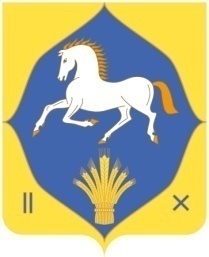 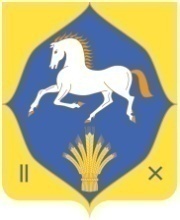 АДМИНИСТРАЦИЯСЕЛЬСКОГО ПОСЕЛЕНИЯКАРАБАШЕВСКИЙ СЕЛЬСОВЕТ МУНИЦИПАЛЬНОГО РАЙОНАИЛИШЕВСКИЙ РАЙОНРЕСПУБЛИКИБАШКОРТОСТАН